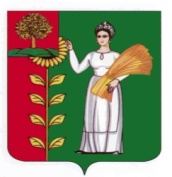 СОВЕТ ДЕПУТАТОВ СЕЛЬСКОГО ПОСЕЛЕНИЯКАВЕРИНСКИЙ СЕЛЬСОВЕТДобринского муниципального района Липецкой области38-я сессия IV созываРЕШЕНИЕ04.04.2012г.                                                   с. Паршиновка                                       № 63 - рс Об утверждении Порядка ведения Реестра муниципальных служащих администрации сельского поселения Каверинский сельсовет Добринского муниципального района                      Липецкой области         Заслушав и обсудив информацию председателя Совета депутатов сельского поселения Каверинский сельсовет « О рассмотрении экспертного заключения  № 04-165    № 17р/386 от 01.12.2011г., начальника правового управления администрации Липецкой области, на решение Совета депутатов сельского поселения Каверинский сельсовет  № 141-рс от 01.07.2009г.               « О Порядке ведения реестра муниципальных служащих администрации сельского поселения Каверинский сельсовет», учитывая решение постоянной комиссии по соблюдению законности, правовым вопросам, работе с депутатами и вопросам местного самоуправления, Совет депутат сельского поселения Каверинский сельсовет РЕШИЛ:                                                                                                                                             1. Утвердить Порядок ведения Реестра муниципальных служащих администрации сельского поселения Каверинский сельсовет Добринского муниципального района Липецкой области в новой  редакции. (Прилагается).   2. Признать утратившим силу решение Совета депутатов сельского поселения Каверинский сельсовет  № 141-рс от 01.07.2009г. « О Порядке ведения реестра муниципальных служащих администрации сельского поселения Каверинский сельсовет».          3. Направить указанный нормативно-правовой акт главе сельского поселения для подписания и официального обнародования.          4. Настоящее решение вступает в силу со дня его официального обнародования.Председатель Совета депутатов                                                                                                                            сельского поселения                                                                                                         Каверинский сельсовет                                                                                                                    Н.А.Попов                                                                                              Приложение                                                                                                                                                                        к решению Совета депутатов администрации сельского поселения Каверинский сельсовет                                   от 04.04.2012г.  № 63-рсПорядок                                                                                                                                                     ведения Реестра муниципальных служащих  администрации  сельского поселения Каверинский сельсовет Добринского муниципального района                                       Липецкой области1. Общие положения  1.1. Настоящий Порядок устанавливает правила формирования и ведения  Реестра муниципальных служащих  в администрации  сельского поселения Каверинский сельсовет (далее - Реестр). 1.2. Реестр представляет собой сводный перечень сведений о муниципальных служащих, замещающих должности муниципальной службы в администрации сельского поселения Каверинский сельсовет, составленный на основании персональных данных муниципальных служащих, штатных расписаний и иных учетных документов. 1.3. Цель ведения Реестра - организация учета прохождения муниципальными служащими муниципальной службы, совершенствование работы с кадрами, формирование резерва кадров для замещения должностей муниципальной службы. 1.4. Сведения о муниципальных служащих, замещающих должности муниципальной службы, внесенные в Реестр являются конфиденциальной информацией и подлежат защите в соответствии с действующим законодательством Российской Федерации. 2. Структура Реестра 2.1. Реестр ведется по форме согласно приложению к настоящему Порядку на основе следующих персональных данных муниципального служащего:             1) наименование органа местного самоуправления, в котором замещается должность;                                                                                                                                                    2) фамилия, имя, отчество;  3) дата рождения (число, месяц, год);  4) сведения о профессиональном образовании (наименование и год окончания образовательного учреждения, специальность и квалификация по диплому, ученая степень, ученое звание);5) дата поступления на муниципальную службу в данный орган местного самоуправления (число, месяц, год);6) замещаемая должность муниципальной службы (должность муниципальной службы  с учетом  наименования органа администрации сельского поселения Каверинский сельсовет, дата назначения);         7) сведения о дополнительном профессиональном образовании: профессиональной переподготовке, повышении квалификации, стажировке муниципального служащего (наименование учебного заведения, дата окончания, тема, объем часов);8) стаж муниципальной службы (год, месяц);9) дату исключения из реестра.3. Ведение Реестра       3.1. Сведения, включаемые в Реестр, формируются специалистом по работе с кадрами администрации сельского поселения Каверинский сельсовет.   3.2. Формирование сведений для включения в Реестр осуществляется в двух видах: документальном (на бумажном носителе) и электронном в формате Word.  3.3. Документальный Реестр формируется ежегодно, по состоянию на1 января текущего года и утверждается администрацией сельского поселения Каверинский сельсовет.                                                                                                                               3.4. Сведения о гражданах, поступающих на муниципальную службу, вносятся не позднее пяти дней со дня их назначения на должность муниципальной службы в администрацию сельского поселения Каверинский сельсовет.        3.5 Основаниями для исключения из Реестра являются:1) прекращение (расторжение) трудового договора и увольнение муниципального служащего с муниципальной службы;2) смерть (гибель) муниципального служащего;3) признание муниципального служащего безвестно отсутствующим или объявление умершим решением суда, вступившим в законную силу.Сведения о муниципальном служащем исключаются из реестра в день, следующий за днем смерти (гибели) или днем вступления в силу решения суда.   3.6. Реестры муниципальных служащих, замещающих должности муниципальной службы в администрации сельского поселения Каверинский сельсовет по состоянию на 1 января текущего года хранятся на бумажных и электронных носителях с обеспечением несанкционированного доступа к ним и как документы строгой отчетности в течение 5 лет, после чего передаются на архивное хранение в соответствии с действующим законодательством Российской Федерации. 4. Ответственность.4.1. Муниципальный служащий, на которого возложены обязанности по формированию и ведению Реестра несут ответственность в соответствии с действующим законодательством за разглашение конфиденциальных сведений.   Глава сельского поселения                                                                                                          Каверинский сельсовет                                                                                  Ю.А.Селютин Приложение к Порядку ведения Реестра                                                                                                                                         муниципальных служащих в администрации сельского  поселения Каверинский сельсоветР Е Е С Т Рмуниципальных служащих в администрации сельского  поселения Каверинский сельсовет  Добринского муниципального района Липецкой областипо состоянию на ___________  20______ года№п/пНаименование
органа 
местного самоуправления, в котором замещается должностьФамилия, 
имя, 
отчество
Дата 
рожденияСведения
о  
профессиональном 
образованииДата 
поступления
на  
муниципаль-ную 
службу   в данный орган местного самоуправле-нияЗамещаемая 
должность
муниципальной 
службыСведения о прохождении аттестации муниципальным служащимСтажмуници-пальнойслужбыДата исключе-ния             из реестра12345678910